Наш выпускной «Цветок солнца»-2015 год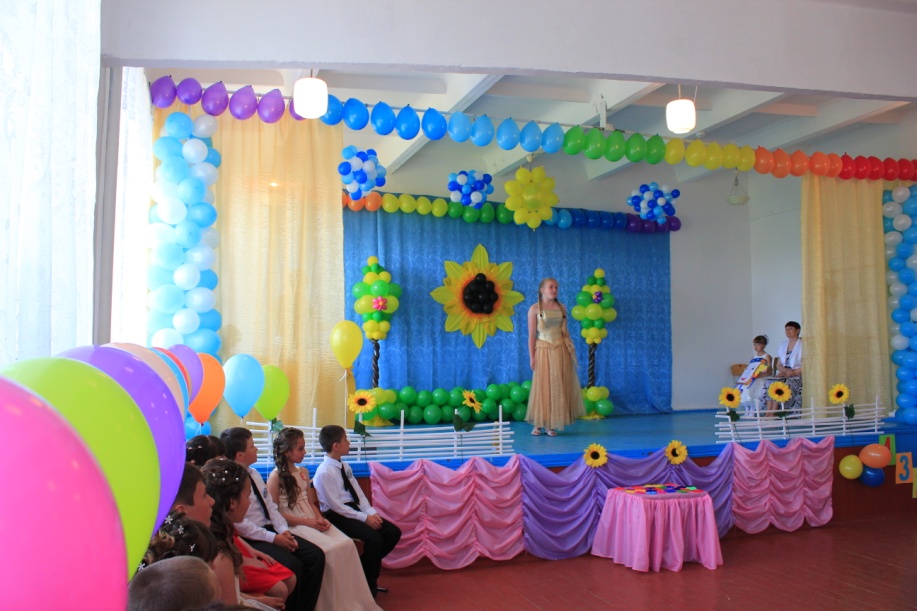 Фея Знаний открывает бал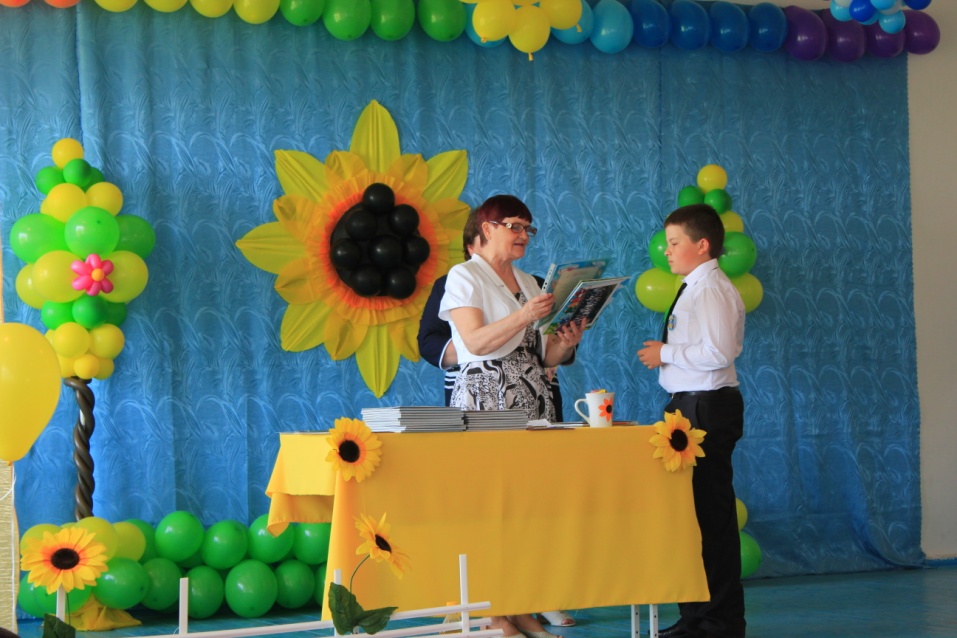 Мне вручают диплом и грамоты по окончанию начальной школы                                                       Танец «Морячки»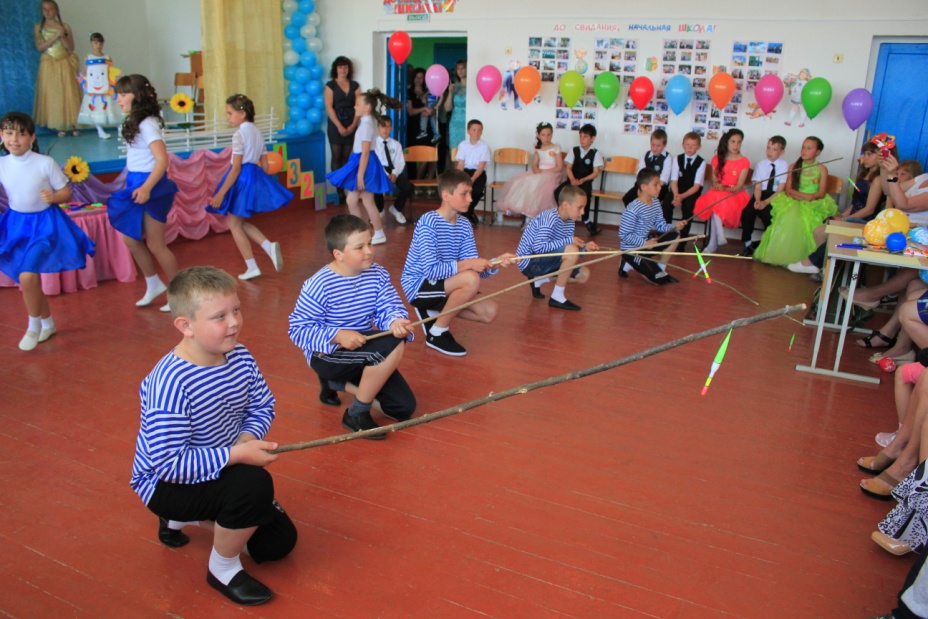 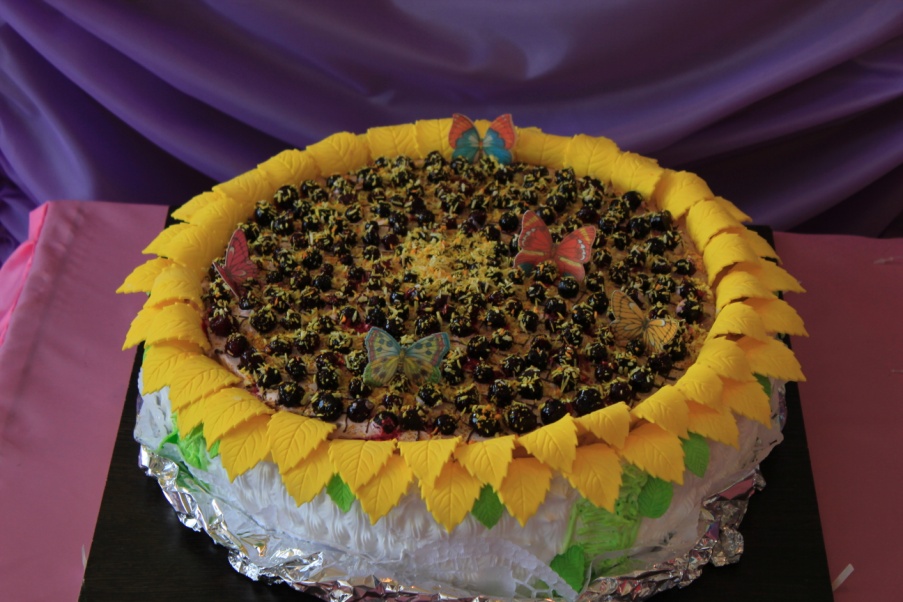 Торт в виде подсолнуха, а мы его семена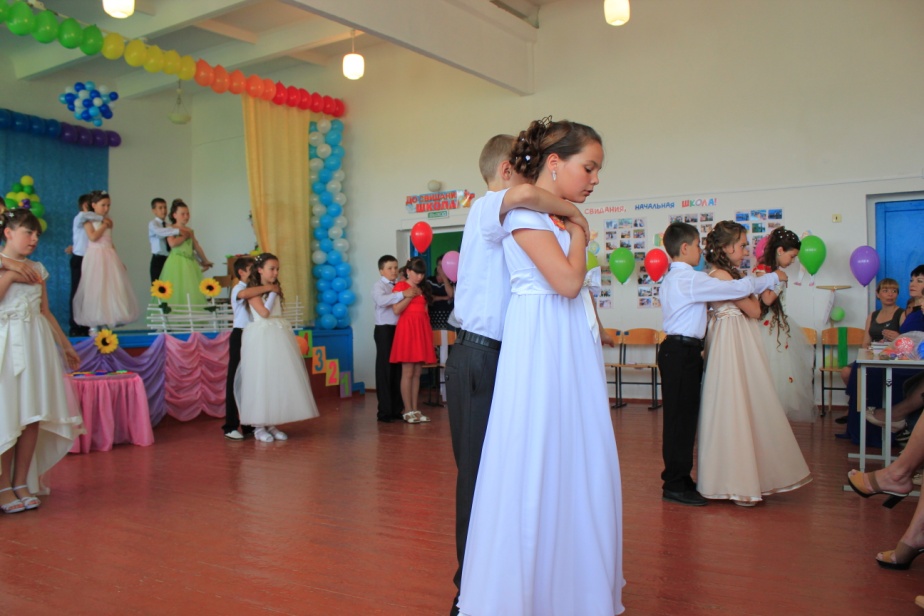 Вальс выпускников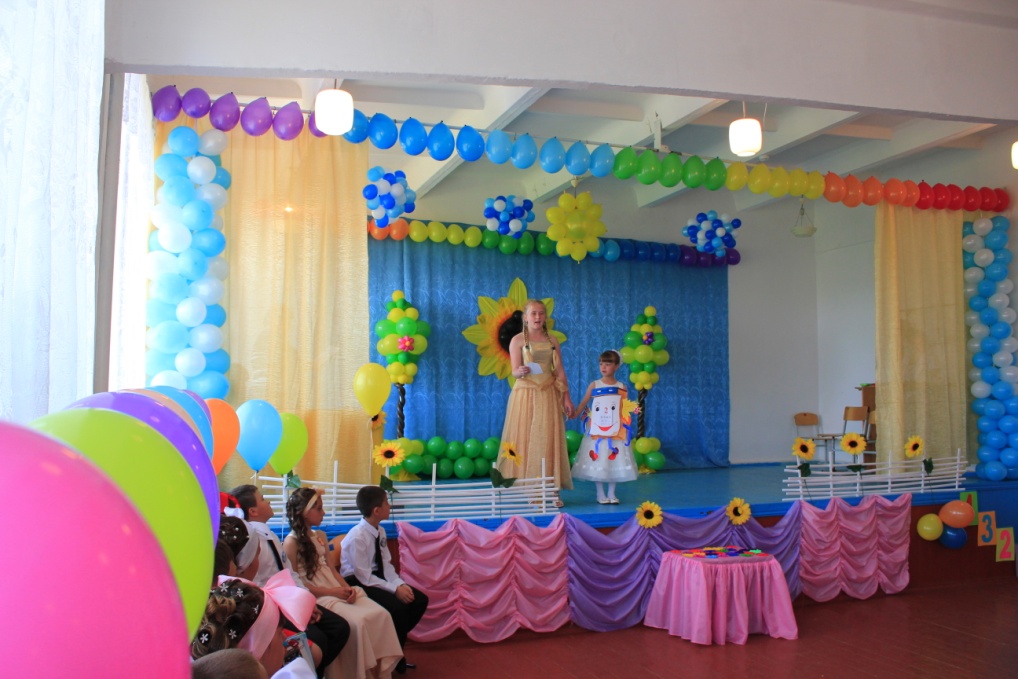 Перелистываем страницы календаря в начальной школе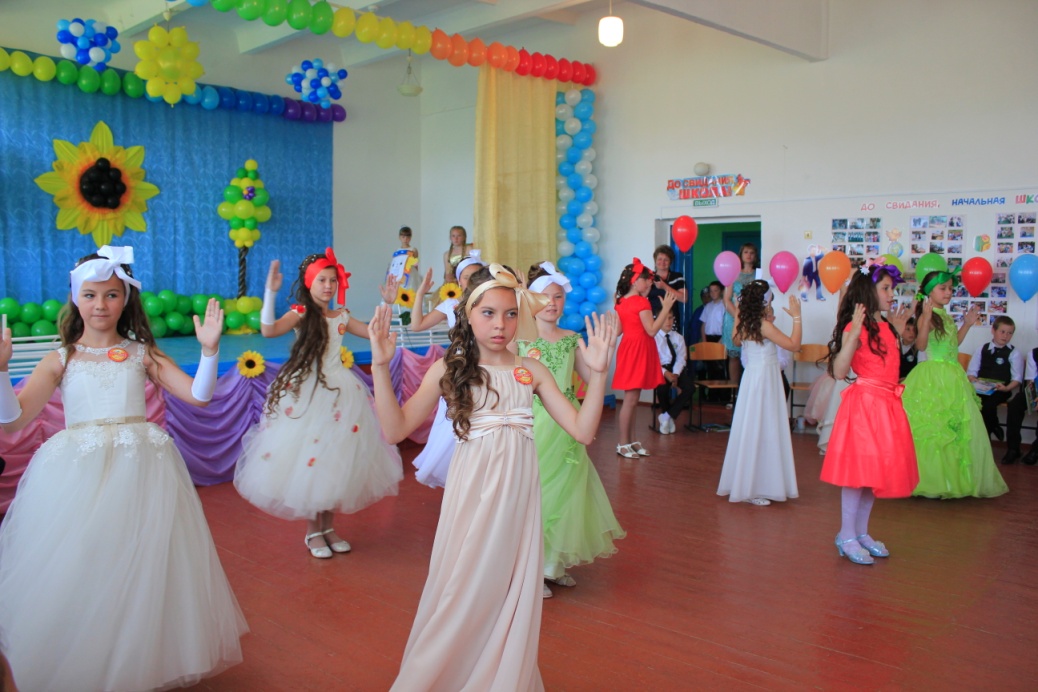 Танец кукол «По ниточке, по ниточке…»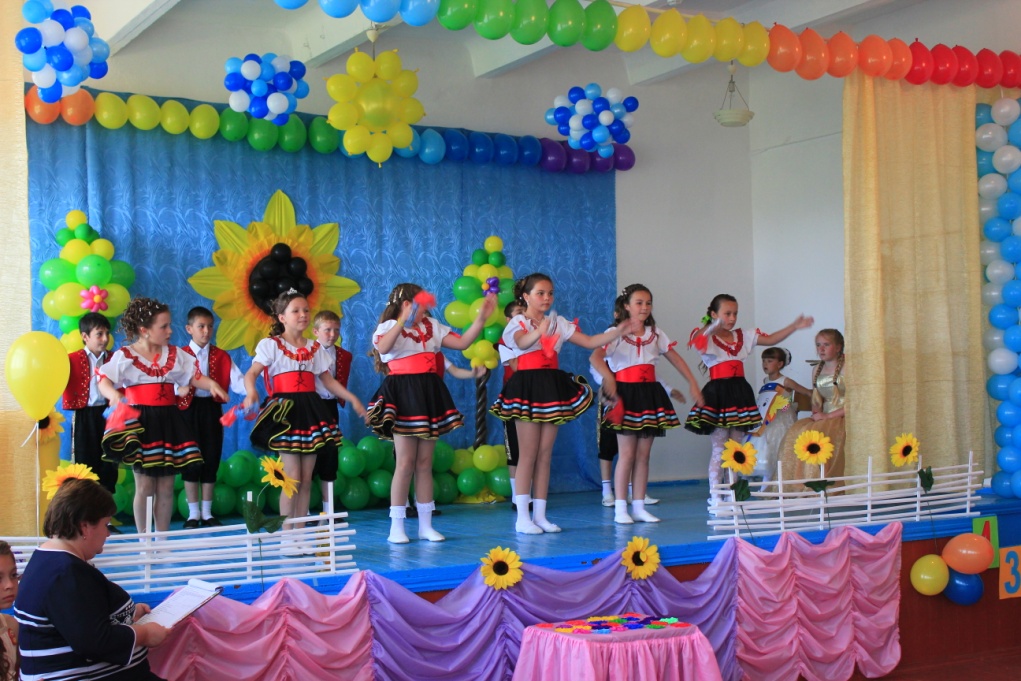 Танец»Тарантелла»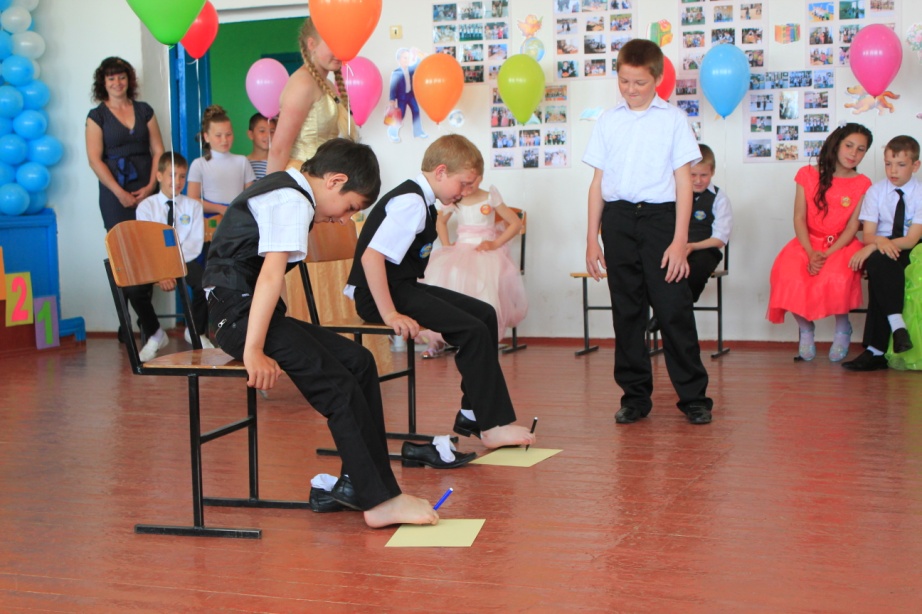 Конкурс «Курица лапой»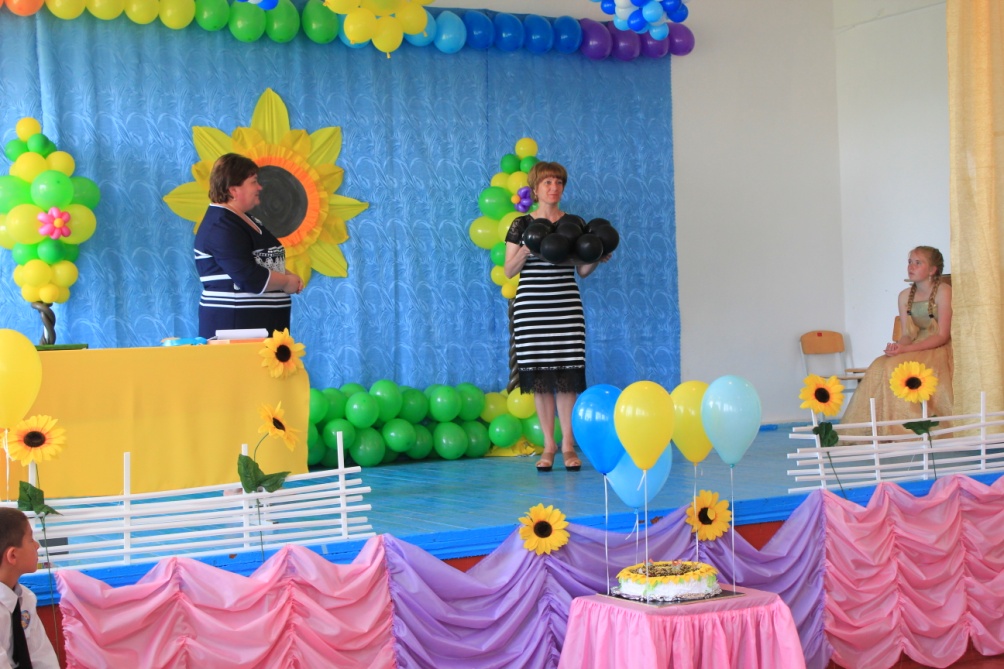 «Передача» выпускников кл.руководителю 5 кл.Ликсаковой С.И.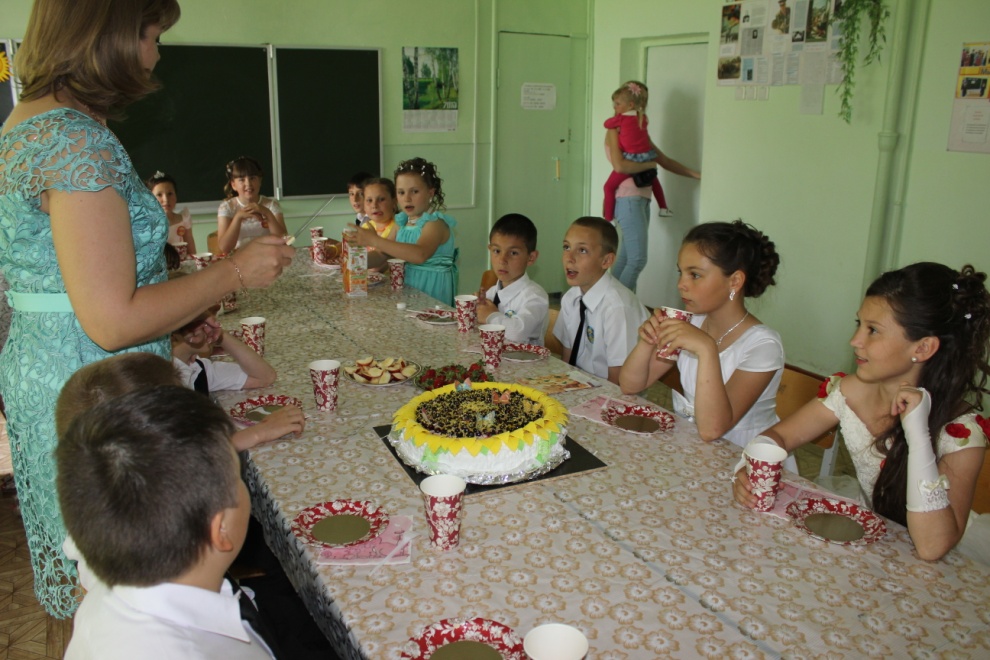 Ох! и вкусным оказался «подсолнух»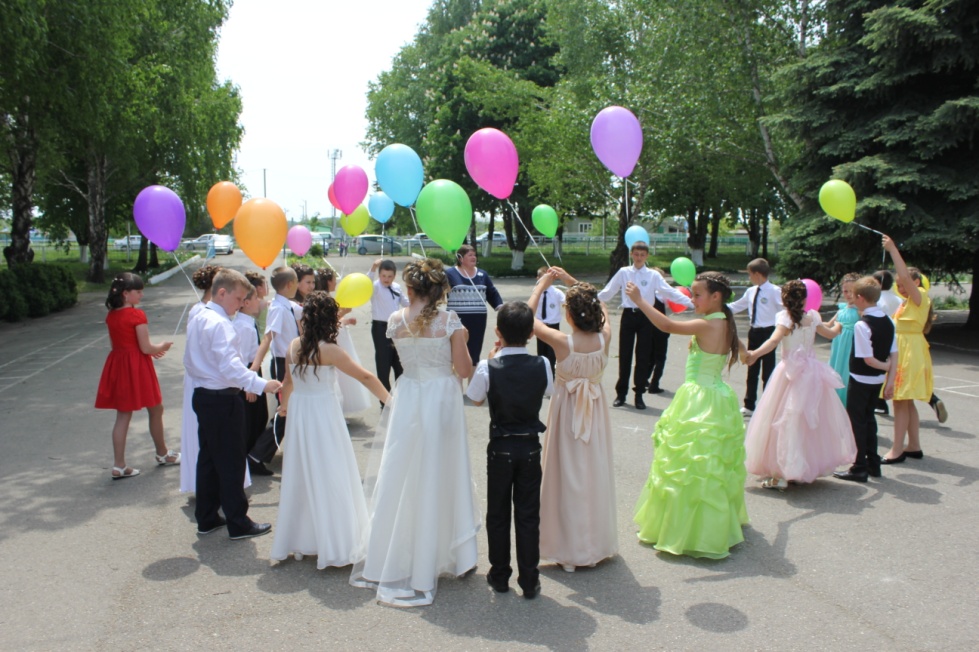                                      Прощай, начальная школа!!!